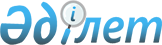 О внесении изменений в состав Фармакопейного комитета Евразийского экономического союзаРаспоряжение Коллегии Евразийской экономической комиссии от 19 сентября 2023 года № 133.
      1. Внести в состав Фармакопейного комитета Евразийского экономического союза, утвержденный распоряжением Коллегии Евразийской экономической комиссии от 16 января 2017 г. № 4, следующие изменения:
      а) включить в состав Фармакопейного комитета Евразийского экономического союза следующих лиц: 
      От Кыргызской Республики
      б) исключить из состава Фармакопейного комитета Евразийского экономического союза Ажибекова Н.А., Джанкорозову М.К., Сансызбаева Т.А. и Сарымзакову Р.К.
      2. Настоящее распоряжение вступает в силу с даты его опубликования на официальном сайте Евразийского экономического союза.
					© 2012. РГП на ПХВ «Институт законодательства и правовой информации Республики Казахстан» Министерства юстиции Республики Казахстан
				
Абдыкадыров Абдурасул Айтбаевич
Абдыкадыров Абдурасул Айтбаевич
–
–
ведущий специалист Центральной контрольно-аналитической лаборатории Департамента лекарственных средств и медицинских изделий при Министерстве здравоохранения Кыргызской Республики
ведущий специалист Центральной контрольно-аналитической лаборатории Департамента лекарственных средств и медицинских изделий при Министерстве здравоохранения Кыргызской Республики
Бейшеналиев Адилет Кубатбекович 
Бейшеналиев Адилет Кубатбекович 
–
–
заместитель заведующего Центральной контрольно-аналитической лабораторией Департамента лекарственных средств и медицинских изделий при Министерстве здравоохранения Кыргызской Республики
заместитель заведующего Центральной контрольно-аналитической лабораторией Департамента лекарственных средств и медицинских изделий при Министерстве здравоохранения Кыргызской Республики
Дженишбеков Болот Дженишбекович
Дженишбеков Болот Дженишбекович
–
заведующий отделом регистрации и сертификации ветеринарных лекарственных средств и кормовых добавок Департамента по регистрации и сертификации ветеринарных лекарственных средств и кормовых добавок при Министерстве сельского хозяйства Кыргызской Республики
Цимбалист Владимир Валентинович
Цимбалист Владимир Валентинович
–
старший преподаватель кафедры "Фармакогнозия и химия лекарственных средств" Кыргызской государственной медицинской академии им. И.К. Ахунбаева;
      Председатель КоллегииЕвразийской экономической комиссии 

М. Мясникович
